Отчет о работе над темой самообразованияРазделСодержание деятельности учителяТема«Применение информационных технологий на уроках математики для развития творческой инициативы, мотивации учащихся с целью повышения качества обучения в 5-8 классах»Обоснование, причины выбора В процессе моей педагогической деятельности были выявлены следующие проблемы:низкий уровень учебной мотивации учащихся и ограниченная творческая активность;недостаточное владение мною  теоретическим материалом и практическими способами повышения уровня учебной мотивации учащихся.Цель Создать банк  заданий для 5-6 классов с применением информационных технологий с целью повышения мотивации учащихся.Задачи изучить и проанализировать основные теоретические подходы к проблеме формирования учебной мотивации учащихся;изучить опыт коллег по данной проблеме;подобрать диагностические процедуры, направленные на изучение учебной мотивации учащихся;провести диагностику уровня учебной мотивации учащихся 5-8 классов и проанализировать полученные результаты;отобрать и апробировать педагогические приемы, методы и средства, направленные на повышение уровня учебной мотивации учащихся;проанализировать результаты собственной деятельности, выявить недостатки, спланировать коррекционную работу.Список изученной литературы и источниковГребенюк О. С., Гребенюк Т. Б. Основы педагогики индивидуальности: Учеб.пособие. Калининград, 2000. 572 с.Новые педагогические и информационные технологии в системе образования / Под ред. Е.С. Полат. М.: Издательский центр «Академия», 2000.Маслоу, А. Мотивация и личность / А. Маслоу;  СПб. - Евразия, 1999.Мотивация на уроках математики [Электронный ресурс]. - Режим доступа: http://vinokurova24.ucoz.ru/publ/interesnye_uroki/motivacija_na_urokakh_matematiki/4-1-0-37Школьная мотивация[Электронный ресурс]. - Режим доступа: http://rdd.kz/ru/v-pomash-vospitateluy/item/255-shkolnaya-motivacia.htmlОсновные выводы В процессе работы над проблемой мною были изучены и проанализированы основные теоретические подходы к проблеме формирования учебной мотивации учащихся и опыт коллег по данной проблеме. Для выявления уровня учебной мотивации я подобрала диагностические процедуры и провела диагностику уровня учебной мотивации учащихся 5-6  классов, проанализировала полученные результаты.Практическая реализацияРазработаны(МНОЮ лично): Интерактивное задание по теме "Сложение и вычитание дробей с разными знаменателями"Интерактивные кроссворды по математике 5-6 классы.Интерактивный тест по математике за курс 5 классаКоординаты на прямой (интерактивный тест)Прямоугольный параллелепипед (интерактивный тест)Заимствованы и использованы в готовом виде   (источник: http://school-collection.edu.ru/catalog/rubr/a1a47299-4962-459e-9cac-b48c23159c3a/?interface=pupil&class[]=47&class[]=48&subject[]=16).Самооценка Работа над темой начата в 2013 году и рассчитана на  5 лет.  На пути преодоления низкой мотивации учащихся учителю нужно в какой-то степени отойти от стандартного урока, внести что-то новое, что могло бы привлечь внимание, активизировать деятельность учащихся, заставить их мыслить, искать, действовать. Наиболее эффективно эти проблемы решаются путем организации целостного учебного процесса с использованием в процессе обучения современных педагогических технологий. Инновационный поиск новых средств обучения привел меня к пониманию того, что на уроках  необходимо применять  информационные технологии, а также групповые,  игровые, практико-ориентированные, проблемные, рефлексивные и прочие методы обучения. Кроме этого, для повышения уровня учебной мотивации необходимо создавать благоприятную общую обстановку и приятное эмоциональное сопровождение (похвала, поощрение), создавать условия, которые способствуют возникновению интереса к предмету, а также приучать учеников к самостоятельной работе. Дальнейшие шагиПроблема формирования и повышения уровня учебной мотивации не может быть решена на протяжении одного учебного года. Поэтому будет продолжена работа в данном направлении. Буду продолжать формировать банк заданий для 5-6 классов с применением информационных технологий. Пройти дистанционный курс по созданию интерактивных презентацийДата и место представления результатов работы17.04.2013 ШМО.Дата и место представления результатов работы17.04.2013 ШМО.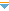 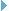 